     Obec Glabušovce, Glabušovce č. 24, 991 22  p.Bušince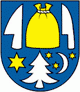     Telefón                                        e-mail                                      IČO     047/4871180                    glabusovce@gmail.com                       00650307Pozvánka na riadne zasadnutie obecného zastupiteľstva konané dňa 17.09.2020 / štvrtok / so začiatkom od 17:30 hod. , s nasledovným programom :1. Zahájenie –  určenie overovateľov zápisnice, zapisovateľky2. Program  zasadnutia  - schválenie3. Správa od posledného zasadnutia 4. Výzva vyhlásená v programe LEADER MAS IKN5. Poskytnutie bezúročnej návratnej pôžičky6. Rôzne      7. Uznesenie zo zasadnutia      8. Záver                                               Štefan Chudý                                                                                                      starosta obce